ПОЛОЖЕНИЕо проведении Чемпионата по волейболу среди любительских (непрофессиональных) команд  ОО «АЛВ г. Кемерово» сезон 2021-2022 гг.Цель проведения Чемпионата.Чемпионат проводится среди членов ОО «АЛВ г. Кемерово» с целью:продвижения в общественном сознании ценностей здорового образа жизни и значения любительского спорта.содействия объединению всех любителей волейбола, для привлечения к участию в соревнованиях новых любительских (непрофессиональных) коллективов.Сроки и место проведения.Соревнования проводятся с 04.10.2020 г. по апрель 2022 г. в городе Кемерово в спортивных залах, предоставленных командами. Руководство проведением.Общее руководство проведением Чемпионата, в рамках утверждённого Регламента и Положения, осуществляет Организационный комитет общественной организации «Ассоциация любителей волейбола г. Кемерово».Положение о проведении Чемпионата и Регламент проведения Чемпионата.Положение и Регламент сезона 2021-2022 гг. сформированы путем включения в Положение и Регламент предыдущего сезона (2020-2021 гг.) изменений и дополнений, принятых капитанами на общем собрании уполномоченных представителей команд ОО «АЛВ г. Кемерово» 15.09.2020.Организационный комитет. Состав организационного комитета (далее – оргкомитет) и его функции:Все члены организационного комитета принимают участие в организации финальных игр и церемонии награждения команд. Состав оргкомитета на следующий сезон избирается и утверждается по итогам действующего сезона на общем собрании капитанов (представителей) команд на все должности, кроме должности главного судьи. Главный судья избирается организационным комитетом.  На каждую должность избирается кандидат, набравший наибольшее количество голосов капитанов команд.При необходимости, оргкомитет может быть переизбран в течение Чемпионата по решению общего собрания капитанов.Адреса электронной почты и номера телефонов организационного комитета размещаются на сайте ОО «АЛВ г. Кемерово» в разделе «Контакты». Участники Чемпионата.К участию в Чемпионате допускаются смешанные команды (на площадке всегда должны находиться четыре мужчины и две женщины).Состав команды – не более 18 человек.Условия проведения Чемпионата.Срок подачи заявок до 30.09.2020  (включительно) по форме Приложения №   1   к Регламенту.Срок начала соревнований 04.10.2020. Команды, подавшие заявку на участие после 27.09.2020, но не позднее даты последней игры второго этапа Чемпионата, начнут участие в Чемпионате с третьего этапа. Расписание игр составляется оргкомитетом на все игры этапа соревнований перед его началом, при этом: в период с 1 по 10 января, 23 февраля, 8 марта игры не проводятся;в предпраздничные дни и в выходные дни перед предпраздничными днями игры проводятся;  во время домашних игр ВК «Кузбасс» игры не проводятся. Если при составлении расписания нельзя соблюсти принцип «не менее одной игры в неделю», оргкомитет имеет право ставить игры во время проведения домашних игр ВК «Кузбасс» в тех группах, в которых это необходимо, и тем командам, которые предоставили залы для проведения домашних игр в дни недели, совпадающие с днями и временем проведения домашних игр ВК «Кузбасс»; при корректировке игрового расписания в части домашних игр ВК Кузбасс, опубликованное расписание Чемпионата корректируется, при согласии обеих команд и наличии возможности (определяется оргкомитетом). Игры будут проходить из 5-ти партий.Схема проведения Чемпионата (в расчете на 32 команды, при другом количестве команд схема может быть уточнена).   Формирование групп.Команды ранжируются согласно рейтингу Чемпионата АЛВ сезона 2020-2021 гг., при этом новые команды добавляются в рейтинг последовательно по дате подачи заявок (в хронологическом порядке). Затем команды методом «змейка» распределяются по восьми группам.Первый этап Чемпионата. Игры в группах проводятся по круговой системе. По итогам этапа команды, занявшие в группах:1, 2 место  - формируют группы А и В второго этапа (А2, В2)3, 4 место -  формируют группу С и D второго этапа (C2, D2)Второй этап Чемпионата.Игры в группах проводятся по круговой системе.По окончанию второго этапа команды, занявшие в группах:1, 2, 3, 4 место групп А2 и В2 формируют группу А третьего этапа (А3);5, 6, 7, 8 место групп А2 и В2 формируют группу В третьего этапа (В3); 1, 2, 3, 4 место групп С2 и D2 формируют группу С третьего этапа (С3);5, 6, 7, 8 место групп С2 и D2 формируют группу D третьего этапа (D3). Команды, занявшие 8-е место в группах А2 и В2, могут отказаться от своего рейтингового места в группе В3 и перейти в группу С3 (при наличии команд, желающих перейти из группы С3 в группу В3). Обмена рейтинговым местом производится путем обращения в оргкомитет, который определяет возможность и целесообразность  обмена.Третий этап Чемпионата. Команды, подавшие заявки на участие в Чемпионате с третьего этапа, добавляются в последнюю группу.  При значительном увеличении количества команд в группе D3 количество команд в остальных группах может быть скорректировано. Игры в группах проводятся по круговой системе.По окончании этапа команды групп А3 и В3, занявшие:1, 2 место - напрямую выходят в полуфинал (1/2 финала) групп А и В;с 3 по 6 место - принимают участие в играх этапа Плей-офф (1/4 финала) групп А и В;7, 8 место - принимают участие в играх этапа Плей-аут (рейтинговые игры) групп А и В.По окончании этапа команды групп С3 и D3, занявшие:с 1 по 8 место - принимают участие в играх этапа Плей-офф (1/8 финала) группы С;9 место и ниже - принимают участие в играх этапа Плей-аут (рейтинговые игры) группы С.Этап плей-аут Чемпионата (рейтинговые игры).Игры в группах проводятся по круговой системе до одной победы. Оргкомитетом может быть пересмотрена схема проведения игр этапа, исходя из необходимого времени для своевременного окончания этапа. Результаты игр этапа учитываются при формировании рейтинга команд по результатам игрового сезона. Этап плей-офф Чемпионата.Игры проводятся серией из двух матчей. Победителем серии в паре встречающихся команд является команда, одержавшая две победы. Если по итогам двух игр обе команды одержали по одной победе, то назначается дополнительная партия («золотой сет»), которая играется сразу же после второй игры до 15 очков. Победившая команда выходит в следующий этап Чемпионата. Серия игр каждой пары должна быть проведена в течение 14 дней. Каждая команда по разу выступает принимающей стороной, при этом первая игра проводится в зале команды, занявшей более низкое место в группе по итогам третьего этапа, вторая игра проводится в зале второй команды пары. Если команда, занявшая более высокое место в группе по итогам третьего этапа, не имеет возможности проведения в своем зале дополнительной партии «золотого сета», она уведомляет об этом оргкомитет перед началом серии, в этом случае игры будут поставлены в обратном порядке.Иногородние команды предоставляют зал в г. Кемерово, для проведения одной игры в серии.Схема этапа плей-офф для групп А и В:стадия 1/4 финала: схема проведения игр:1 пара: 3 место vs 6 место;2 пара: 4 место vs 5 место. команды, победившие в серии, выходят в стадию 1/2 финала. стадия 1/2 финала: схема проведения игр:1 место третьего этапа vs победитель второй пары 1/4 финала;2 место третьего этапа vs победитель первой пары 1/4 финала.команды, проигравшие в серии, играют в Матче за III место.команды, победившие в серии, выходят  в Финал Чемпионата. Схема этапа плей-офф для группы С:стадия 1/8 финала: распределение по сетке плей-офф согласно рейтингу команд по итогам третьего этапа групп С3 и D3:команды, победившие в серии, выходят в стадию 1/4 финала. стадия 1/4 финала: команды, победившие в серии, выходят в стадию 1/2 финала. стадия 1/2 финала: команды, проигравшие в серии, играют в Матче за III место.команды, победившие в серии, выходят в Финал Чемпионата. Сетка плей-офф: 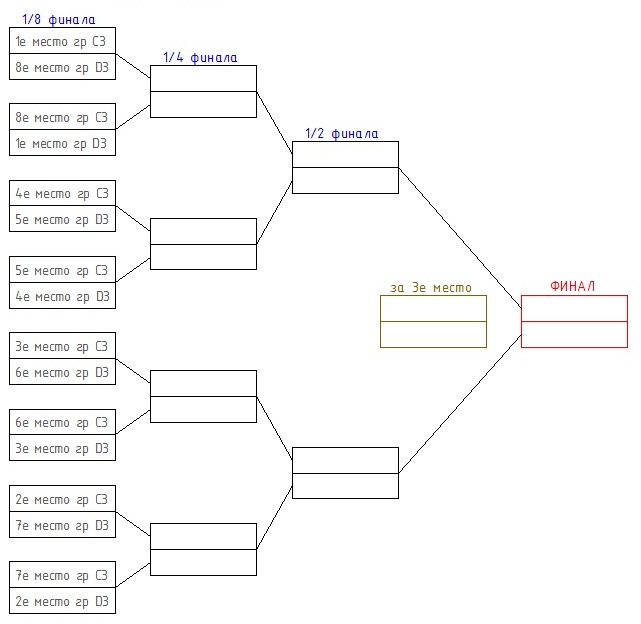 Матч за III место Чемпионата. Игра проводится в домашнем зале одной из встречающихся команд. При отсутствии единого решения команд игра проводится в зале команды, занявшей более высокое место в группе по итогам третьего этапа Чемпионата (за исключением иногородних команд); в случае невозможности проведения игры в зале данной команды решение принимается оргкомитетом.Игра должна быть проведена до даты проведения Финала Чемпионата.Победитель определяется по результатам одной игры. Финал Чемпионата.Игра проводится в зале, предоставленном организационным комитетом.Победитель определяется по результатам одной игрыСистема подсчета очков и определения мест команд.7.1. Зачет и определение мест на всех этапах Чемпионата определяется по наибольшему количеству побед, одержанных командами.7.2. При равенстве побед у двух и более команд места определяются последовательно по:количеству очков;соотношению партий во встречах;соотношению мячей во встречах;соотношению побед во встречах между ними;соотношению очков во встречах между ними;соотношению партий во встречах между ними;соотношению мячей во встречах между ними.7.3.  В соревнованиях действует следующая система подсчета очков:за победу со счетом 3:0 и 3:1 – 3 очка;за победу со счетом 3:2 – 2 очка;за поражение со счетом 2:3 – 1 очко;за поражение со счетом 0:3 и 1:3 – 0 очков;за неявку – минус 1 очко.Переносы игр.Переносы игр запрещены, за исключением форс-мажорной ситуации в зале проведения игры. Переносом игры не считается корректировка игрового расписания команды в связи с изменением арендуемого времени или помещения, при условии корректировки всех игр команды: от даты уведомления оргкомитета и до даты окончания Чемпионата. Команда имеет право на корректирующие переносы – любое изменение времени начала игры или места проведения игры (дата неизменна), при соблюдении следующих условий: согласие обеих команд;согласие организационного комитета;направление информации в организационный комитет (ответственному за расписание игр) не позднее 24 часов до начала игры.При неявке на игру команде засчитывается поражение со счётом 0:3 в матче и 0:25 в каждой партии. Задержка начала игры допускается не более 10 минут.Начало игры может быть задержано на более длительное время при выполнении следующих условий:отсутствие состава достаточного для начала игры (менее 6 человек, включая мужчин и женщин, при соблюдении требований п. 2 Регламента);согласие обеих команд и судей на задержку более 10 минут». Заявка, дозаявка и переходы игроков.Определение терминов «заявка», «дозаявка», «переход» игрока:заявка игрока - это включение игрока в состав команды путем направления Заявки в оргкомитет до  начала соревнований;дозаявка игрока - это заявка игрока в команду в ходе соревнований, ранее не заявленного ни за одну команду АЛВ текущего сезона;переход игрока - это заявка в команду игрока, ранее уже заявленного в текущем сезоне за команду АЛВ, независимо от статуса на момент заявки (заигранный игрок, заявленный игрок, либо игрок, свободный от команды).С учетом переходов  и дозаявок общее количество игроков в команде не может превышать 18 человек.Для оформления заявки/дозаявки/перехода игрока капитану команды необходимо:  направить заявку/уточненную заявку в оргкомитет по форме Приложения №1 к Регламенту;направить фотографию игрока в оргкомитет (в случае, если игрок не принимал участие в Чемпионате АЛВ прошлого сезона или действующего сезона);направить Согласие родителей (Приложение №3 к Регламенту) по игрокам моложе 18 лет в виде скан-копии или фотографии; дополнительно при дозаявке/переходе игрока, капитан команды, инициирующий дозаявку/переход обязан:уведомить капитана команды, из которой выбывает игрок, по телефону или смс;разместить информацию по дозаявляемому (переходящему) игроку на капитанском форуме: ФИО, дата рождения, игровой номер, из какой команды переход. При невыполнении любого из перечисленных требований заявка игрока не принимается и игрок не имеет право принимать участие в играх заявляющей/дозаявляющей/оформляющей переход команды.Переход игрока из одной команды  АЛВ в другую команду:Разрешены переходы игроков (мужчин и женщин) в другие команды  не позднее 19 часов 00 минут первого дня из двух, предшествующих дате начала игр третьего этапа Чемпионата*.На одного игрока допускается один переход.Дозаявка игроков в команду:Разрешены дозаявки игроков:игроков-мужчин в срок не позднее 19 часов 00 минут первого дня из двух, предшествующих дате начала игр третьего этапа Чемпионата*.игроков-женщин до окончания третьего этапа Чемпионата.*Примечание: «…не позднее 19 часов 00 минут первого дня из двух, предшествующих дате начала игр третьего этапа Чемпионата». Например, дата первой игры третьего этапа Чемпионата - 11 декабря. Крайний срок дозаявки (перехода) – 19 часов 00 минут  09 декабря.Крайняя дата оформления дозаявки (перехода) игрока относительно ближайшей игры команды – не позднее 19 часов 00 минут первого дня из двух, предшествующих игровому дню команды (время кемеровское) (с учетом п.9.4.1, 9.5.1.).Например, дата игры команды 27 марта. Крайний срок дозаявки (перехода) – 19 часов 00 минут  25 марта для всех команд, играющих 27 марта, независимо от времени начала игры: 12:00, 19:00, 20:00, 21:00 и т.д.Крайняя дата отсчитывается от последнего действия, произведенного по оформлению дозаявки (перехода), согласно п.9.3. В случае направления (размещения) информации позже 19 часов 00 минут оформление дозаявки (перехода) сдвигается на один день.  Ответственный за заявки команд, дозаявки, переходы игроков, размещает информацию в составе команды на сайте ОО «АЛВ г. Кемерово» до даты игры команды. Снятие команды с соревнований. В случае отказа команды от участия в соревнованиях в течение игрового сезона, капитан команды должен проинформировать оргкомитет о снятии команды с соревнований путем направления уведомления на электронную почту ответственного за заявки команд, либо разместить информацию о снятии команды на сайте АЛВ в разделе капитанов. Если команда  снимается с соревнований во время  первого, второго, третьего этапов Чемпионата, результаты команды в текущем этапе аннулируются, команда исключается из турнирной таблицы, результаты остальных команд в группе пересчитываются соответствующим образом. Если команда снимается с соревнований на других этапах Чемпионата (плей-офф, матч за III место, финал), оргкомитетом может быть принято специальное решение относительно возможности замещения выбывшей команды другой командой согласно текущему турнирному положению.Команда, снявшаяся с Чемпионата,  теряет право наследования результата рейтингового места в Чемпионате следующего сезона.Награждение.Команды, занявшие первые три места в своих группах, награждаются:за первое место в группе А: переходящим кубком (хранится в оргкомитете), кубком, грамотой, медалями;за первое место в группах (кроме группы А): кубком, грамотой, медалями;за второе и третье место в группах: грамотой, медалями.Организационный комитет оставляет за собой право учреждения специальных призов для участников и победителей Чемпионата.10. Финансирование.Расходы, связанные с проведением Чемпионата, осуществляются из средств организационных взносов команд. Сумма организационного взноса рассчитывается исходя из ожидаемых расходов на проведение Чемпионата и количества любительских (непрофессиональных) команд. Проект сметы расходов утверждается на отчетно-выборном собрании после окончания предыдущего игрового сезона. Окончательное утверждение сметы расходов производится на собрании капитанов перед началом сезона Чемпионата. Расчет расходов на сезон 2021-2022 гг. приведен в Смете расходов на проведение Чемпионата по волейболу среди любительских (непрофессиональных) команд ОО «АЛВ г. Кемерово»  сезона 2021-2022 гг. (Приложение № 1 к Положению). Организационный взнос за участие в Чемпионате ОО «АЛВ г. Кемерово» на сезон 2021-2022 гг. составляет:для команд, принимающих участие в Чемпионате с первого этапа - 5 000  рублей;для команд, принимающих участие в Чемпионате с третьего этапа  - 3 300 рублей. В случае снятия команды с Чемпионата в течение игрового сезона организационный взнос команде не возвращается. Срок внесения взноса команды: для команд, принимающих участие в Чемпионате с первого этапа - не позднее даты первой игры первого этапа Чемпионата;для команд, принимающих участие в Чемпионате с третьего  этапа – не позднее даты первой игры третьего этапа Чемпионата. Команда, не оплатившая взнос, к участию в Чемпионате не допускается.Обеспечение безопасности участников. Обязательства участников.  Участники Чемпионата, принимая участие в соревнованиях, проводимых ОО «АЛВ г. Кемерово», соглашаются с условиями проведения соревнований, изложенными в Положении и Регламенте, и подтверждают, что:добровольно принимают участие в соревнованиях;самостоятельно несут ответственность за свою жизнь и здоровье;осознают, что участие в соревнованиях при наличии острых или хронических заболеваний может вызвать негативные последствия для здоровья и жизни;в случае получения травм и их последствий претензий к организационному комитету, судейскому корпусу и капитану команды иметь не будут;согласны с размещением на сайте ОО «АЛВ г. Кемерово» персональных данных: ФИО, даты рождения, фотографии. В случае несогласия с любым из перечисленных подпунктов пункта 11.1, игрок не имеет права принимать участие в играх Чемпионата или других соревнованиях, проводимых ОО «АЛВ г. Кемерово».Принимающая команда на игре должна иметь аптечку и баллон с охлаждающей жидкостью. Игрокам, принимающим участие в соревнованиях, проводимых ОО «АЛВ г. Кемерово», рекомендуется иметь страховку от несчастных случаев. На первую игру команда представляет «Обязательство игроков команды» по форме согласно приложению № 2 к Регламенту (передается первому судье).  Приложение №   1   к Положению Смета расходов на проведение Чемпионата по волейболу среди любительских (непрофессиональных) команд ОО «АЛВ г. Кемерово» сезона 2021-2022 гг.Примечание:1) Компенсация расходов (п.2) производится без предоставления получателями средств документов, подтверждающих понесенные расходы.№ п/пДолжностьФИОФункции1.Председатель оргкомитета (ответственный по связям с общественностью)Б. Мальневисполнение обязанностей председателя оргкомитета согласно Уставу ОО «АЛВ г. Кемерово»;взаимодействие с капитанами, учредителями, членами ОО «АЛВ г. Кемерово»2.Главный судьяС. Луневруководство судейскими бригадами;назначение судей на игры;рассмотрение протестов команд4.Ответственный за заявки команд, дозаявки, переходы игроковР. Черданцевприем заявок команд на участие в Чемпионате;прием информации по дозаявкам и переходам игроков;внесение данных на форум ОО «АЛВ г. Кемерово»5.Ответственный за соблюдение РегламентаЕ. Соловьевскийорганизация голосования в разделе капитанов: размещение информации, информирование капитанов, подведение итогов;контроль исполнения командами утвержденного Регламента и Положения 5.Ответственный за расписание игрС. ТимошенкоВ. Шамсутдиновсоставление календаря игр  6.Ответственный за сайт (администратор сайта)А. Черныхразмещение информации на сайте, в т.ч. результатов игр; ведение сайта (оформление, удаление спама, ежегодная перерегистрация, регистрация пользователей и др.)7.Ответственный за взносы командЕ. Соловьёвскийсбор и расходование орг. взносов команд на проведение Чемпионата согласно утвержденным сметам; представление отчета о расходовании взносов на общем собрании по окончанию сезона. А1В1С1D1E1F1G1H1 1 место2место3место4место5место6место7место8место16место15место14место13место12место11место10место9место17 место18 место19 место20 место21 место22 место23 место24 место32 место31 место30 место29 место28 место27 место26 место25 местоА2В2С2D21 место группы  A11 место группы В13 место группы  A13 место группы  B12 место группы  B12 место группы A14 место группы  B14 место группы  A11 место группы C11 место группы D13 место группы  C13 место группы  D12 место группы  D12 место группы C14 место группы  D14 место группы C11 место группы E11 место группы F13 место группы  E13 место группы F12 место группы F12 место группы E14 место группы F14 место группы E11 место группы G11 место группы H13 место группы G13 место группы H12 место группы H12 место группы G14 место группы H14 место группы G1А3В3С3D31 место группы  A25 место группыА21 место группы  С25 место группыC22 место группы  A26 место группыА22 место группыС26 место группыC23 место группыА27 место группыА23 место группыС27 место группыC24 место группыА28 место группы А24 место группы  C28 место группыC21 место группыВ25 место группыВ21 место группыD25 место группыD22 место группыВ26 место группы В22 место группыD26 место группыD23 место группыВ27 место группыВ23 место группыD27 место группыD24 место группыВ28 место группыВ24 место группыD28 место группыD2№ п/пСтатья расходовРасходы на сезон, руб.I.Всего расходов, в том числе: 150 0001.Сайт14 0001.1.Перерегистрация4 0001.2.Развитие сайта10 0002.Компенсация расходов:33 0002.1.Главный судья21 0002.2.Администратор сайта12 0003.Проведение финалов98 0004.Аренда помещения для собрания капитанов1 0005.Приобретение табло 4 000II.Количество команд30III.Сумма организационного взноса с команды5 000IV. Остаток денежных средств сезона 2020-2021 гг.: приобретение наградной продукции и организация финалов (увеличение расходов п.3)75 000